О внесении изменений в постановление администрации муниципального образования город-курорт Геленджик от 1 марта 2017 года №582 «Об утверждении схем размещения нестационарных объектов по оказанию услуг на территории муниципального образования город-курорт Геленджик» (в редакции постановления администрации муниципального образования город-курорт Геленджик от 28 февраля 2019 года №453)В связи с поступлением обращений от юридических лиц и индивидуальных предпринимателей о размещении нестационарных объектов по оказанию услуг на территории муниципального образования город-курорт Геленджик, руководствуясь статьями 16, 37 Федерального закона от 6 октября 2003 года №131-ФЗ «Об общих принципах организации местного самоуправления в Российской Федерации» (в редакции Федерального закона от  6 февраля 2019 года №3-ФЗ), статьями 8, 33, 41, 72 Устава муниципального образования город-курорт Геленджик, п о с т а н о в л я ю:1. Утвердить изменения в постановление администрации муниципального образования город-курорт Геленджик от 1 марта 2017 года №582                                           «Об утверждении схем размещения нестационарных объектов по оказанию услуг на территории муниципального образования город-курорт Геленджик»                   (в редакции постановления администрации муниципального образования город-курорт Геленджик от 28 февраля 2018 года №453) согласно приложениям №1-4 к настоящему постановлению.2. Опубликовать настоящее постановление в Геленджикской городской газете «Прибой».3. Разместить настоящее постановление на официальном сайте администрации муниципального образования город-курорт Геленджик в информационно-телекоммуникационной сети «Интернет» в течение                 10 календарных дней после его принятия.4. Постановление вступает в силу со дня его официального опубликования.Глава муниципального образования город-курорт Геленджик                                                                  А.А. Богодистов ЛИСТ СОГЛАСОВАНИЯпроекта постановления администрации муниципального образования город-курорт Геленджикот _______________ №______________«О внесении изменений в постановление администрации муниципального образования город-курорт Геленджик от 1 марта 2017 года №582 «Об утверждении схем размещения нестационарных объектов по оказанию услуг на территории муниципального образования город-курорт Геленджик» (в редакции постановления администрации муниципального образования город-курорт Геленджик от 28 февраля 2019 года №453)»Проект подготовлен и внесен:Управлением потребительского рынка и услуг администрации муниципального образованиягород-курорт ГеленджикНачальник управления                                                                        Г.В. КукарцеваПроект согласован:Начальник правового управления администрации муниципального образования город-курорт Геленджик                                                И.В. ГребеникНачальник управления экономикиадминистрации муниципального образования город-курорт Геленджик                                               А.К. Ананиади Начальник управления архитектуры и градостроительства администрации муниципального образования город-курорт Геленджик - главный архитектор                                  В.А. РевякинГлава администрации Архипо-Осиповского внутригородского округа администрации муниципального образования город-курорт Геленджик                                                                 А.А. ЛиповецкийГлава администрации Дивноморского внутригородского округа администрации муниципального образования город-курорт Геленджик                                                                            В.А. СосовГлава администрации Кабардинского внутригородского округа администрации муниципального образования город-курорт Геленджик                                                                            Г.Е. КяловЗаместитель главы муниципального образованиягород-курорт Геленджик                                                                 Е.Н. МайстренкоПервый заместитель главы муниципального образованиягород-курорт Геленджик                                                                     Д.В. ПолуяновПРИЛОЖЕНИЕ №1УТВЕРЖДЕНЫпостановлением администрации муниципального образования город-курорт Геленджикот _______________№______ИЗМЕНЕНИЯ,внесенные в постановление администрации муниципального образования город-курорт Геленджик от 1 марта 2017 года №582 «Об утверждении схем размещения нестационарных объектов по оказанию услуг на территории муниципального образования город-курорт Геленджик» (в редакции постановления администрации муниципального образования город-курорт Геленджик от 28 февраля 2018 года №1426)1. Приложение №1 к постановлению дополнить пунктами 15-16 следующего содержания:2. Приложение №2 к постановлению (схему размещения нестационарных объектов по оказанию услуг на территории города Геленджика) изложить в редакции приложения №2 к настоящему постановлению.3. Раздел 3 приложения к схеме размещения нестационарных объектов по оказанию услуг на территории города Геленджика приложения №2 к постановлению дополнить пунктами 3.7¹-3.74 следующего содержания:4. Раздел 3 приложения к схеме размещения нестационарных объектов по оказанию услуг на территории города Геленджика приложения №2 к постановлению дополнить пунктом 3.36 следующего содержания:5. Строку «ИТОГО» раздела 3 приложения к схеме размещения нестационарных объектов по оказанию услуг на территории города Геленджика приложения №2 к постановлению изложить в следующей редакции:6. В строке «ВСЕГО» приложения к схеме размещения нестационарных объектов по оказанию услуг на территории муниципального образования города Геленджика приложения №2 к постановлению слова «131 объект» заменить словами «136 объектов».7. Приложение №3 к постановлению (схему размещения нестационарных объектов по оказанию услуг на территории Архипо-Осиповского сельского округа муниципального образования город-курорт Геленджик (с.Архипо-Осиповка) изложить в редакции приложения №3 к настоящему постановлению.8. Раздел 7 приложения к схеме размещения нестационарных объектов по оказанию услуг на территории Архипо-Осиповского сельского округа муниципального образования город-курорт Геленджик (с.Архипо-Осиповка) приложения №3 к постановлению дополнить пунктом 7.11 следующего содержания: 9. Строку «ИТОГО» раздела 7 приложения к схеме размещения нестационарных объектов по оказанию услуг территории Архипо-Осиповского сельского округа муниципального образования город-курорт Геленджик (с.Архипо-Осиповка) приложения №3 к постановлению изложить в следующей редакции:10. Раздел 8 приложения к схеме размещения нестационарных объектов по оказанию услуг на территории Архипо-Осиповского сельского округа муниципального образования город-курорт Геленджик (с.Архипо-Осиповка) к приложения №3 к постановлению дополнить пунктами 8.31-8.38 следующего содержания:11. Строку «ИТОГО» раздела 8 приложения к схеме размещения нестационарных объектов по оказанию услуг территории Архипо-Осиповского сельского округа муниципального образования город-курорт Геленджик (с.Архипо-Осиповка) приложения №3 к постановлению изложить в следующей редакции:12. Раздел 9 приложения к схеме размещения нестационарных объектов по оказанию услуг на территории Архипо-Осиповского сельского округа муниципального образования город-курорт Геленджик (с.Архипо-Осиповка) к приложения №3 к постановлению дополнить пунктами 9.5-9.6 следующего содержания:13. Строку «ИТОГО» раздела 9 приложения к схеме размещения нестационарных объектов по оказанию услуг территории Архипо-Осиповского сельского округа муниципального образования город-курорт Геленджик (с.Архипо-Осиповка) приложения №3 к постановлению изложить в следующей редакции:14. В строке «ВСЕГО» приложения к схеме размещения нестационарных объектов по оказанию услуг на территории Архипо-Осиповского сельского округа муниципального образования город-курорт Геленджик приложения     №3 к постановлению слова «62 объекта» заменить словами «73 объекта».15. Приложение №4 к постановлению (схему размещения нестационарных объектов по оказанию услуг на территории Дивноморского сельского округа муниципального образования город-курорт Геленджик (с.Дивноморское) изложить в редакции приложения №4 к настоящему постановлению.16. Раздел 2 приложения к схеме размещения нестационарных объектов по оказанию услуг на территории Дивноморского сельского округа муниципального образования город-курорт Геленджик (с.Дивноморское) приложения №4 к постановлению дополнить пунктом 2.7 следующего содержания:17. Строку «ИТОГО» раздела 2 приложения к схеме размещения нестационарных объектов по оказанию услуг территории Дивноморского сельского округа муниципального образования город-курорт Геленджик (с.Дивноморское) приложения №4 к постановлению изложить в следующей редакции:18. Раздел 4 приложения к схеме размещения нестационарных объектов по оказанию услуг на территории Дивноморского сельского округа муниципального образования город-курорт Геленджик (с.Дивноморское) приложения №4 к постановлению дополнить пунктами 4.3¹-4.32 следующего содержания:19. Строку «ИТОГО» раздела 4 приложения к схеме размещения нестационарных объектов по оказанию услуг на территории Дивноморского сельского округа муниципального образования город-курорт Геленджик (с.Дивноморское) приложения №4 к постановлению изложить в следующей редакции:20. Раздел 5 приложения к схеме размещения нестационарных объектов по оказанию услуг на территории Дивноморского сельского округа муниципального образования город-курорт Геленджик (с.Дивноморское) приложения №4 к постановлению дополнить пунктами 5.7-5.9 следующего содержания: 21. Строку «ИТОГО» раздела 5 приложения к схеме размещения нестационарных объектов по оказанию услуг на территории Дивноморского сельского округа муниципального образования город-курорт Геленджик (с.Дивноморское)  приложения №4 к постановлению изложить в следующей редакции:22. Приложение к схеме размещения нестационарных объектов по оказанию услуг на территории Дивноморского сельского округа муниципального образования город-курорт Геленджик (с.Дивноморское) приложения №4 к постановлению дополнить разделом 6 следующего содержания:23. Приложение №5 к постановлению (схему размещения нестационарных объектов по оказанию услуг на территории Кабардинского сельского округа муниципального образования город-курорт Геленджик (с.Кабардинка) изложить в редакции приложения №5 к настоящему постановлению.24. Раздел 7 приложения к схеме размещения нестационарных объектов по оказанию услуг на территории Кабардинского сельского округа муниципального образования город-курорт Геленджик (с.Кабардинка) приложения №5 к постановлению дополнить пунктом 7.9 следующего содержания:25. Строку «ИТОГО» раздела 7 приложения к схеме размещения нестационарных объектов по оказанию услуг на территории Кабардинского сельского округа муниципального образования город-курорт Геленджик (с.Кабардинка) приложения №5 к постановлению изложить в следующей редакции:26. В строке «ВСЕГО» приложения к схеме размещения нестационарных объектов по оказанию услуг на территории Кабардинского сельского округа муниципального образования город-курорт Геленджик (с.Кабардинка) приложения №5 к постановлению слова «30 объектов» заменить словами          «31 объект».Начальник управления потребительского рынка и услугадминистрации муниципального образования город-курорт Геленджик                                              Г.В. Кукарцева«15Конструкция К-15оказание услуг общественного питания по продаже блюд греческой кухни16Конструкция К-16оказание услуг общественного питания по продаже бургеров»«3.7¹ул.Луначарского, 112, вблизи греческого культурного центра(44.567953, 38.080111)451с 1 июня по 31 октябряуслуги обществен-ного питания по продаже блюд греческой национальной кухни-конструк-ция К-15киоск, низкотемпера-турные витрины, 4 зонта, 8 столов, стулья, урны для мусора3.72ул.Революционная, вблизи здания медпункта (44.555355, 38.070829)81с 1 июня по 31 октябряуслуги обществен-ного питания по продаже бургеров1конструк-ция К-16киоск, оборудование для тепловой обработки, низкотемпера-турные витрины, стул, урны для мусора3.73ул. Херсонская, вблизи кинотеатра «Буревестник»(44.563041, 38.079689)81с 1 июня по 31 октябряуслуги обществен-ного питания по продаже бургеров1конструк-ция К-16киоск, оборудование для тепловой обработки, низкотемпера-турные витрины, стул, урны для мусора3.74Приморский бульвар, вблизи кафе «Парасоль» (44.576836, 38.065368)81с 1 июня по 31 октябряуслуги обществен-ного питания по продаже бургеров1конструк-цияК-16киоск, оборудование для тепловой обработки, низкотемпера-турные витрины, стул, урны для мусора»«3.36ул.Революционная, б/н, вблизи кафе «Оазис»(44.555235, 38.068593)1411постоян-ноуслуги обществен-ного питания, площадка для остеклен-ной веранды кафе--площадка»«ИТОГО 40 объектов»«7.11с.Архипо-Осиповка, ул.Красных Партизан, вблизи дома №41 (44.364215, 38.536301)101с 1 июня по 30 сентябряреализация билетов по перевозке пассажиров на автомобилях повышенной проходимости 1конструк-ция К-14автомобиль повышенной проходимости (джип) 1 ед.»«ИТОГО 11 объектов»«8.31с.Архипо-Осиповка, 89, территория около бистро «Вкусный дворик» (44.361798, 38.530252)251с 1 июня по 30 сентябряуслуги общественного питания (для размещения посадочных мест вне стационарных объектов)--столы, стулья (максималь-ное количество посадочных мест – 15)8.32с.Архипо-Осиповка, часть набережной, территория около кафе «Томила» (44.358598, 38.529649) 1001с 1 июня по 30 сентябряуслуги общественного питания (для размещения посадочных мест вне стационарных объектов)--столы, стулья (максималь-ное количество посадочных мест – 62)8.33с.Архипо-Осиповка, часть набережной, территория около кафе «Подсолнух» (44.358608, 38.529515)1001с 1 июня по 30 сентябряуслуги общественного питания (для размещения посадочных мест вне стационарных объектов)--столы, стулья (максималь-ное количество посадочных мест – 62)8.34с.Архипо-Осиповка, часть набережной, территория около кафе «Виктория» (44.358700, 38.529458)301с 1 июня по 30 сентябряуслуги общественного питания (для размещения посадочных мест вне стационарных объектов)--столы, стулья (максималь-ное количество посадочных мест – 18)8.35с.Архипо-Осиповка, часть набережной, территория около кафе «Радуга» (44.358121, 38.531274)121с 1 июня по 30 сентябряуслуги общественного питания (для размещения посадочных мест вне стационарных объектов)--столы, стулья (максималь-ное количество посадочных мест – 7)8.36с.Архипо-Осиповка, часть набережной, территория около кафе «Яхта» (44.358735, 38.527924)91с 1 июня по 30 сентябряуслуги общественного питания (для размещения посадочных мест вне стационарных объектов)--столы, стулья (максималь-ное количество посадочных мест – 5)8.37с.Архипо-Осиповка, ул.Школьная,101, территория вблизи кулинарии (44.360240, 38.529879)471с 1 июня по 30 сентябряуслуги общественного питания (для размещения посадочных мест вне стационарных объектов)--столы, стулья (максималь-ное количество посадочных мест – 29)8.38с.Архипо-Осиповка, ул.Школьная,101, территория вблизи магазина «Продукты» (44.359759, 38.529751)301с 1 июня по 30 сентябряуслуги общественного питания (для размещения посадочных мест вне стационарных объектов)--столы, стулья (максималь-ное количество посадочных мест – 18)»«ИТОГО 32 объекта»«9.5с.Архипо-Осиповка, ул.Морская, вблизи санаторно-курортного комплекса «Вулан» РНЦ ВМИК Минздрава России (44.359743, 38.525495)41с 1 июняпо 30 сентябряшариковый тир1-тир9.6с.Архипо-Осиповка, ул.Морская, вблизи санаторно-курортного комплекса «Вулан» РНЦ ВМИК Минздрава России (44.359703, 38.525523)41с 1 июняпо 30 сентябряпневматический тир11-тир»«ИТОГО 6 объектов»«2.7с. Дивноморское, ул.Горная, вблизи д.№1 (44.497242, 38.137559)61с 1 июня по 30 сентябряоказание услуг по размещению отдыхающих1киоск (конструк-ция К-7)-»«ИТОГО 7 объектов»«4.3¹с. Дивноморское, центральная набережная, вблизи кафе «Рай» (44.502806, 38.126382)81с 1 июня по 31 октябряуслуги обществен-ного питания по продаже бургеров1конструк-ция К-16киоск, оборудование для тепловой обработки, низкотемпера-турные витрины, стул, урны для мусора4.32с. Дивноморское, центральная набережная, вблизи кафе «Рай» (44.502774, 38.126271)151постоян-ноуслуги обществен-ного питания по продаже устриц, мидий1конструк-кция К-13киоск, оборудование для тепловой обработки устриц, мидий, 3 стола, стулья, зонт, урна для мусора»«ИТОГО 8 объектов»«5.7с.Дивноморское, ул.Кирова, дом №20б, вблизи магазина «Савеноки К» (44.501067, 38.133137)71с 1 июняпо 30 сентябряреализация билетов по перевозке пассажиров на автомобилях повышенной проходимости1конструк-цияК-14автомобиль повышенной проходимости (джип) 1 ед.5.8с.Дивноморское, пересечение улиц О. Кошевого и ул.Мичурина, вблизи магазина «Промтовары» (44.499284, 38.137591)71с 1 июняпо 30 сентябряреализация билетов по перевозке пассажиров на автомобилях повышенной проходимости1конструк-цияК-14автомобиль повышенной проходимости (джип) 1 ед.5.9с.Дивноморское, ул.Кирова, дом №23, вблизи магазина «24 часа»(44.497391, 38.137438)71с 1 июняпо 30 сентябряреализация билетов по перевозке пассажиров на автомобилях повышенной проходимости1конструк-цияК-14автомобиль повышенной проходимости (джип) 1 ед.»«ИТОГО 9 объектов»«6. Услуги организации отдыха«6. Услуги организации отдыха«6. Услуги организации отдыха«6. Услуги организации отдыха«6. Услуги организации отдыха«6. Услуги организации отдыха«6. Услуги организации отдыха«6. Услуги организации отдыха«6. Услуги организации отдыха«6.1с.Дивноморское, центральная набережная, район моста через р.Мезыбь (44.501441, 38.127702)  301с 1 июля по 30 сентябряаттракционы2-аттракционы (не более 3 ед.)6.2с.Дивноморское, центральная набережная, вблизи кафе «Встреча» (44.503160, 38.125526)  501с 1 июля по 30 сентябряаттракционы3-аттракционы (не более 5 ед.)6.3с.Дивноморское, центральная набережная, район моста через р.Мезыбь (44.501442, 38.127568)  81с 1 июля по 30 сентябряаттракцион«Виртуальная реальность»2--6.4с.Дивноморское, центральная набережная, район моста через р.Мезыбь (44.501411, 38.127578)  151с 1 июля по 30 сентябряшариковый тир1--»ИТОГО 4 объектаИТОГО 4 объектаИТОГО 4 объектаИТОГО 4 объектаИТОГО 4 объектаИТОГО 4 объектаИТОГО 4 объектаИТОГО 4 объектаИТОГО 4 объектаВСЕГО 34 объекта»ВСЕГО 34 объекта»ВСЕГО 34 объекта»ВСЕГО 34 объекта»ВСЕГО 34 объекта»ВСЕГО 34 объекта»ВСЕГО 34 объекта»ВСЕГО 34 объекта»ВСЕГО 34 объекта»«7.9с. Кабардинка, ул.Революционная, вблизи дома №84а(44.651751, 37.938932)801с 1 июня по30 сентябряуслуги общественного питания (для размещения посадочных мест вне стационарных объектов)--столы, стулья (максимальное количество посадочных мест – 40)»«ИТОГО 9 объектов»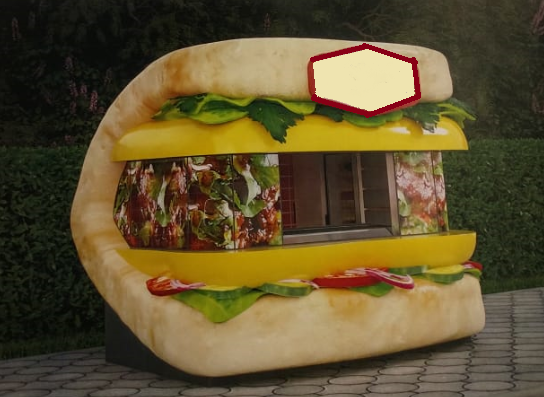 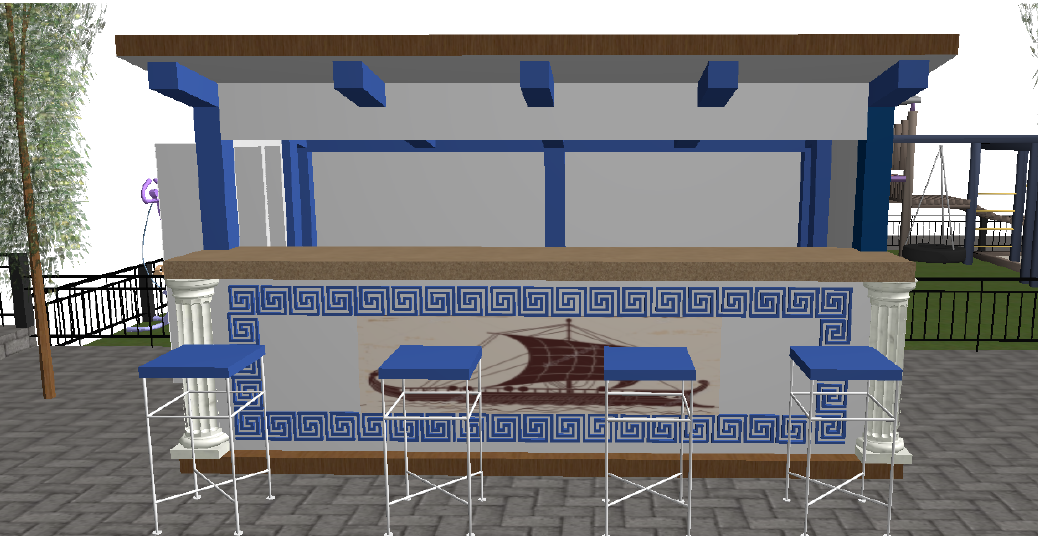 